UW Leadership Development Program. This is a program offered through the UW System and UW Extension. This series of six courses is designed to increase your confidence and credibility as a higher education leader, strengthen your personal networks, and prepare you to be successful in your next career move. Participants who complete the required courses will earn a UW Leadership Development Certificate as well three free one-on-one sessions with a professional leadership coach. More information about the program can be found on the website. If you are interested in pursuing this off-campus opportunity, please speak with your supervisor. 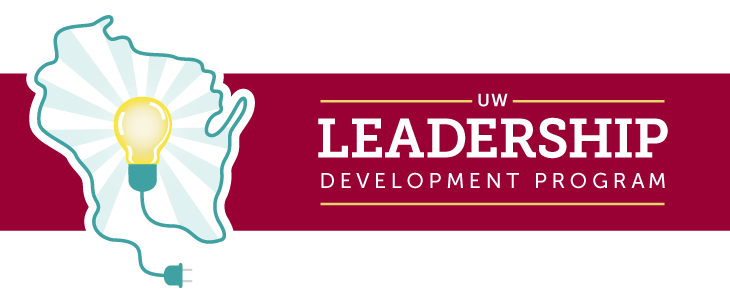 